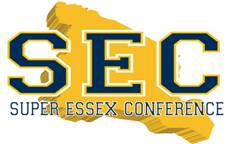 ALL CONFERENCE SELECTIONS FIRST TEAM: SECOND TEAM:HONORABLE MENTION:Sport: Girls LacrosseYear:  2022Division: AmericanName (First Last)GradeSchoolOrly Sedransk10MKAJordan Cohen11West EssexFranny Tedesco12Glen RidgeKelly Egan12Glen RidgePatricia Columbia-Walsh12MKAKate Quinn12CaldwellTeagan Quinn10CaldwellLily Caravela11CaldwellElla Moore12VeronaBridget Lonsinger11VeronaSabrina Martin12MontclairLizzy Giordano10MontclairMolly Simon12West EssexGianna Macrino11West Essex15. Cielle McInerney11West EssexName (First Last)GradeSchoolMeaghan Haughney12VeronaAva Keating12VeronaKayla Garske12Glen RidgeAeryn Curren10MKAClara Nippes11VeronaLauren Morganlander12MontclairLeigh Naturale12MontclairLana Besner12MillburnHalle Aschenbach12West EssexCampbell Spillett9Glen RidgeCaroline Murphy11MKAJenna Goldbach12CaldwellMegan Previdi11MontclairAlivia Sabato11West Essex15. Hailey Farese11West EssexName (First Last)GradeSchoolLily Kuhn12Glen RidgeAva Moore10MKASarah Catizone12CaldwellGrace Madigan12VeronaJulia Davisson12Millburn6.  Evangeline Minnella10West Essex7.  Liza Jonasz12Montclair